Career Cluster:  Engineering and Technology Education                  (STEM)Career Cluster:  Engineering and Technology Education                  (STEM)Career Cluster:  Engineering and Technology Education                  (STEM)Career Cluster:  Engineering and Technology Education                  (STEM)Career Cluster:  Engineering and Technology Education                  (STEM)CTE Program: Secondary: Stellar Academy of Engineering –  Engineering Pathways (9400300)Allen D. Nease High School, St. Johns County School DistrictPostsecondary: FL State College at Jacksonville: Civil Engineering, (AS 1715020101), Architectural Design and Construction Technology, AS (AS-1604090100), Drafting and Design, (PSAV – C100200)CTE Program: Secondary: Stellar Academy of Engineering –  Engineering Pathways (9400300)Allen D. Nease High School, St. Johns County School DistrictPostsecondary: FL State College at Jacksonville: Civil Engineering, (AS 1715020101), Architectural Design and Construction Technology, AS (AS-1604090100), Drafting and Design, (PSAV – C100200)CTE Program: Secondary: Stellar Academy of Engineering –  Engineering Pathways (9400300)Allen D. Nease High School, St. Johns County School DistrictPostsecondary: FL State College at Jacksonville: Civil Engineering, (AS 1715020101), Architectural Design and Construction Technology, AS (AS-1604090100), Drafting and Design, (PSAV – C100200)CTE Program: Secondary: Stellar Academy of Engineering –  Engineering Pathways (9400300)Allen D. Nease High School, St. Johns County School DistrictPostsecondary: FL State College at Jacksonville: Civil Engineering, (AS 1715020101), Architectural Design and Construction Technology, AS (AS-1604090100), Drafting and Design, (PSAV – C100200)Career Cluster Pathway:  Engineering and TechnologyCareer Cluster Pathway:  Engineering and TechnologyCareer Cluster Pathway:  Engineering and TechnologyCareer Cluster Pathway:  Engineering and TechnologyCareer Cluster Pathway:  Engineering and TechnologyIndustry Certification: Secondary: Autodesk User-AutoCAD (ADESK002), Autodesk User-Revit (ADESK025), Autodesk User-Inventor (ADESK011), Autodesk User-Fusion 360 (ADESK032)Postsecondary:  Autodesk Cert. Professional – REVIT (ADESK025),  Autodesk Certified Professional – AutoCAD (ADESK021)Industry Certification: Secondary: Autodesk User-AutoCAD (ADESK002), Autodesk User-Revit (ADESK025), Autodesk User-Inventor (ADESK011), Autodesk User-Fusion 360 (ADESK032)Postsecondary:  Autodesk Cert. Professional – REVIT (ADESK025),  Autodesk Certified Professional – AutoCAD (ADESK021)Industry Certification: Secondary: Autodesk User-AutoCAD (ADESK002), Autodesk User-Revit (ADESK025), Autodesk User-Inventor (ADESK011), Autodesk User-Fusion 360 (ADESK032)Postsecondary:  Autodesk Cert. Professional – REVIT (ADESK025),  Autodesk Certified Professional – AutoCAD (ADESK021)Industry Certification: Secondary: Autodesk User-AutoCAD (ADESK002), Autodesk User-Revit (ADESK025), Autodesk User-Inventor (ADESK011), Autodesk User-Fusion 360 (ADESK032)Postsecondary:  Autodesk Cert. Professional – REVIT (ADESK025),  Autodesk Certified Professional – AutoCAD (ADESK021)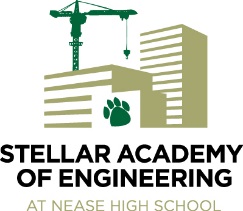 16 CORE CURRICULUM CREDITS16 CORE CURRICULUM CREDITS16 CORE CURRICULUM CREDITS16 CORE CURRICULUM CREDITS16 CORE CURRICULUM CREDITS8 ADDITIONAL CREDITS8 ADDITIONAL CREDITSENGLISH4 creditsMATH4 creditsSCIENCE3 credits, 2 with labSOCIAL STUDIES3 creditsOTHER REQUIRED COURSESFINE ARTS (1 credit) PHYSICAL EDUCATION 
(1 credit)CAREER AND TECHNICAL EDUCATION COURSESRECOMMENDED ELECTIVES(ALIGNED WITH COMMUNITY COLLEGE & STATE UNIVERSITY SYSTEM PROGRAMS)HIGH SCHOOLStudents are encouraged to use mycareershines.org to explore careers and postsecondary options.Students are also encouraged to participate in dual enrollment courses which may be used to satisfy high school graduation or Bright Futures Gold Seal Vocational Scholars course requirements.One course within the 24 credit program must be an online course.  Cumulative GPA of 2.0 on a 4.0 scale for 24 credit programStudents are encouraged to use mycareershines.org to explore careers and postsecondary options.Students are also encouraged to participate in dual enrollment courses which may be used to satisfy high school graduation or Bright Futures Gold Seal Vocational Scholars course requirements.One course within the 24 credit program must be an online course.  Cumulative GPA of 2.0 on a 4.0 scale for 24 credit programStudents are encouraged to use mycareershines.org to explore careers and postsecondary options.Students are also encouraged to participate in dual enrollment courses which may be used to satisfy high school graduation or Bright Futures Gold Seal Vocational Scholars course requirements.One course within the 24 credit program must be an online course.  Cumulative GPA of 2.0 on a 4.0 scale for 24 credit programStudents are encouraged to use mycareershines.org to explore careers and postsecondary options.Students are also encouraged to participate in dual enrollment courses which may be used to satisfy high school graduation or Bright Futures Gold Seal Vocational Scholars course requirements.One course within the 24 credit program must be an online course.  Cumulative GPA of 2.0 on a 4.0 scale for 24 credit programStudents are encouraged to use mycareershines.org to explore careers and postsecondary options.Students are also encouraged to participate in dual enrollment courses which may be used to satisfy high school graduation or Bright Futures Gold Seal Vocational Scholars course requirements.One course within the 24 credit program must be an online course.  Cumulative GPA of 2.0 on a 4.0 scale for 24 credit programStudents are encouraged to use mycareershines.org to explore careers and postsecondary options.Students are also encouraged to participate in dual enrollment courses which may be used to satisfy high school graduation or Bright Futures Gold Seal Vocational Scholars course requirements.One course within the 24 credit program must be an online course.  Cumulative GPA of 2.0 on a 4.0 scale for 24 credit programStudents are encouraged to use mycareershines.org to explore careers and postsecondary options.Students are also encouraged to participate in dual enrollment courses which may be used to satisfy high school graduation or Bright Futures Gold Seal Vocational Scholars course requirements.One course within the 24 credit program must be an online course.  Cumulative GPA of 2.0 on a 4.0 scale for 24 credit programStudents are encouraged to use mycareershines.org to explore careers and postsecondary options.Students are also encouraged to participate in dual enrollment courses which may be used to satisfy high school graduation or Bright Futures Gold Seal Vocational Scholars course requirements.One course within the 24 credit program must be an online course.  Cumulative GPA of 2.0 on a 4.0 scale for 24 credit programHIGH SCHOOL9thEnglish 1 or English 1 HonorsAlgebra I (or Alg 1 Honors) or Geometry (or Geo 1 Honors)Environmental Science or Biology (or Bio Honors)World History (or Honors or AP)HOPE – Health Opportunities through Physical Education Introduction to Engineering Design-8600550 (Honors Credit)ElectiveHIGH SCHOOL10thEnglish 2 or English 2 HonorsGeometry or Algebra II (or Honors)Biology, Chemistry, Physics, Anatomy (or Honors Level)AP Human Geography or ElectiveFine or Practical ArtsPrinciples of Engineering-8600520(Honors Credit)ElectiveHIGH SCHOOL11thEnglish 3, English 3 Honors or AP LanguageAlgebra II, Advanced Topics in Math, Probability & Statistics Honors, Pre-CalculusChemistry, Physics, Anatomy (or Honors Level)U.S. History, U.S. History Honors or APUSHElective or World LanguageCivil Engineering & Architecture-8600590 (Honors Credit)Elective HIGH SCHOOL12thEnglish 4 or English 4 Honors or AP Eng. LiteratureMath for College Readiness, AP Statistics, Pre-Calculus or AP CalculusMarine Science, Earth/Space, or Physics, AP Physics, AP BiologyAmerican Government .5 + Economics .5  or AP Microeconomics/ AP GovernmentElective or World LanguageEngineering Design & Development-8600650(Honors Credit)ElectivePOSTSECONDARYBased on the Career Cluster of interest and identified career and technical education program, the following postsecondary options are available.Based on the Career Cluster of interest and identified career and technical education program, the following postsecondary options are available.Based on the Career Cluster of interest and identified career and technical education program, the following postsecondary options are available.Based on the Career Cluster of interest and identified career and technical education program, the following postsecondary options are available.Based on the Career Cluster of interest and identified career and technical education program, the following postsecondary options are available.Based on the Career Cluster of interest and identified career and technical education program, the following postsecondary options are available.Based on the Career Cluster of interest and identified career and technical education program, the following postsecondary options are available.Based on the Career Cluster of interest and identified career and technical education program, the following postsecondary options are available.POSTSECONDARYTECHNICAL CENTER PROGRAM(S)TECHNICAL CENTER PROGRAM(S)COMMUNITY COLLEGE PROGRAM(S)COMMUNITY COLLEGE PROGRAM(S)COMMUNITY COLLEGE PROGRAM(S)COMMUNITY COLLEGE PROGRAM(S)UNIVERSITY PROGRAM(S)UNIVERSITY PROGRAM(S)POSTSECONDARYFL State College at Jacksonville: Engineering Technology Support Specialist – 10 month certificate programSeminole State College, Sanford: Computer-Aided Design Technical Certificate – 10 month programFL State College at Jacksonville: Engineering Technology Support Specialist – 10 month certificate programSeminole State College, Sanford: Computer-Aided Design Technical Certificate – 10 month programFL State College at Jacksonville: Engineering Technology (Advanced Manufacturing) A.S., Architectural Design and Construction Technology – A.S.Valencia College, Orlando: Construction and Civil Engineering Technology Associate A.S., Engineering Technology A.S.Daytona State College, Daytona Beach: Engineering Technology B.S., Engineering Technology Electrical Engineering Concentration B.S.FL State College at Jacksonville: Engineering Technology (Advanced Manufacturing) A.S., Architectural Design and Construction Technology – A.S.Valencia College, Orlando: Construction and Civil Engineering Technology Associate A.S., Engineering Technology A.S.Daytona State College, Daytona Beach: Engineering Technology B.S., Engineering Technology Electrical Engineering Concentration B.S.FL State College at Jacksonville: Engineering Technology (Advanced Manufacturing) A.S., Architectural Design and Construction Technology – A.S.Valencia College, Orlando: Construction and Civil Engineering Technology Associate A.S., Engineering Technology A.S.Daytona State College, Daytona Beach: Engineering Technology B.S., Engineering Technology Electrical Engineering Concentration B.S.FL State College at Jacksonville: Engineering Technology (Advanced Manufacturing) A.S., Architectural Design and Construction Technology – A.S.Valencia College, Orlando: Construction and Civil Engineering Technology Associate A.S., Engineering Technology A.S.Daytona State College, Daytona Beach: Engineering Technology B.S., Engineering Technology Electrical Engineering Concentration B.S.University of N. FL, Jacksonville: Engineering – Civil, Electrical, Mechanical, Advanced Manufacturing B.S.University of FL, Gainesville: Engineering – Civil, Environmental, Mechanical, Mechanical, Industrial, Architectural B.S.University of Central FL, Orlando: Engineering -- Civil, Environmental, Electrical, Aerospace B.S.University of N. FL, Jacksonville: Engineering – Civil, Electrical, Mechanical, Advanced Manufacturing B.S.University of FL, Gainesville: Engineering – Civil, Environmental, Mechanical, Mechanical, Industrial, Architectural B.S.University of Central FL, Orlando: Engineering -- Civil, Environmental, Electrical, Aerospace B.S.CAREERSample Career Specialties – Careers from the Targeted Occupations List are in bold.Sample Career Specialties – Careers from the Targeted Occupations List are in bold.Sample Career Specialties – Careers from the Targeted Occupations List are in bold.Sample Career Specialties – Careers from the Targeted Occupations List are in bold.Sample Career Specialties – Careers from the Targeted Occupations List are in bold.Sample Career Specialties – Careers from the Targeted Occupations List are in bold.Sample Career Specialties – Careers from the Targeted Occupations List are in bold.Sample Career Specialties – Careers from the Targeted Occupations List are in bold.CAREERDraftsmanDraftsmanArchitectural Engineering Assistant, AutoCAD Technician, DraftsmanArchitectural Engineering Assistant, AutoCAD Technician, DraftsmanArchitectural Engineering Assistant, AutoCAD Technician, DraftsmanArchitectural Engineering Assistant, AutoCAD Technician, DraftsmanEngineer -Architecture, Civil, Structural, Transportation, Water Resources, Construction, Mechanical, Environmental, Geological, Surveyor, DraftsmanEngineer -Architecture, Civil, Structural, Transportation, Water Resources, Construction, Mechanical, Environmental, Geological, Surveyor, DraftsmanCREDITArticulation and CTE Dual Enrollment OpportunitiesArticulation and CTE Dual Enrollment OpportunitiesArticulation and CTE Dual Enrollment OpportunitiesArticulation and CTE Dual Enrollment OpportunitiesArticulation and CTE Dual Enrollment OpportunitiesArticulation and CTE Dual Enrollment OpportunitiesArticulation and CTE Dual Enrollment OpportunitiesArticulation and CTE Dual Enrollment OpportunitiesCREDITSecondary to Technical Center (PSAV)(Minimum # of clock hours awarded)Secondary to Technical Center (PSAV)(Minimum # of clock hours awarded)Secondary to College Credit Certificate or Degree(Minimum # of clock or credit hours awarded)Secondary to College Credit Certificate or Degree(Minimum # of clock or credit hours awarded)Secondary to College Credit Certificate or Degree(Minimum # of clock or credit hours awarded)Secondary to College Credit Certificate or Degree(Minimum # of clock or credit hours awarded)PSAV/PSV to AAS or AS/BS/BAS(Statewide and other local agreements included here)PSAV/PSV to AAS or AS/BS/BAS(Statewide and other local agreements included here)CREDITNo Articulation AgreementNo CTE Dual EnrollmentNo Articulation AgreementNo CTE Dual EnrollmentFSCJ: 3 credits immediately awarded upon enrollment for AutoCAD certification – Architectural Design & Construction Tech major, Course CGS2470, ETD 2395FSCJ: 3 credits immediately awarded upon enrollment for AutoCAD certification – Architectural Design & Construction Tech major, Course CGS2470, ETD 2395FSCJ: 3 credits immediately awarded upon enrollment for AutoCAD certification – Architectural Design & Construction Tech major, Course CGS2470, ETD 2395FSCJ: 3 credits immediately awarded upon enrollment for AutoCAD certification – Architectural Design & Construction Tech major, Course CGS2470, ETD 2395No Articulation AgreementNo CTE Dual EnrollmentNo Articulation AgreementNo CTE Dual EnrollmentCareer and Technical Student AssociationCareer and Technical Student AssociationCareer and Technical Student AssociationCareer and Technical Student AssociationCareer and Technical Student AssociationCareer and Technical Student AssociationCareer and Technical Student AssociationCareer and Technical Student AssociationCareer and Technical Student AssociationFL – TSA - Technology Student AssociationNational Technical Honor SocietyFL – TSA - Technology Student AssociationNational Technical Honor SocietyFL – TSA - Technology Student AssociationNational Technical Honor SocietyFL – TSA - Technology Student AssociationNational Technical Honor SocietyFL – TSA - Technology Student AssociationNational Technical Honor SocietyFL – TSA - Technology Student AssociationNational Technical Honor SocietyFL – TSA - Technology Student AssociationNational Technical Honor SocietyFL – TSA - Technology Student AssociationNational Technical Honor SocietyFL – TSA - Technology Student AssociationNational Technical Honor SocietyInternship/Work Experience RecommendationsInternship/Work Experience RecommendationsInternship/Work Experience RecommendationsInternship/Work Experience RecommendationsInternship/Work Experience RecommendationsInternship/Work Experience RecommendationsInternship/Work Experience RecommendationsInternship/Work Experience RecommendationsInternship/Work Experience RecommendationsCareer Academy students may apply for internships at engineering firms after their junior year.  Career Academy students may apply for internships at engineering firms after their junior year.  Career Academy students may apply for internships at engineering firms after their junior year.  Career Academy students may apply for internships at engineering firms after their junior year.  Career Academy students may apply for internships at engineering firms after their junior year.  Career Academy students may apply for internships at engineering firms after their junior year.  Career Academy students may apply for internships at engineering firms after their junior year.  Career Academy students may apply for internships at engineering firms after their junior year.  Career Academy students may apply for internships at engineering firms after their junior year.  Program of Study Graduation Requirements:   http://www.fldoe.org/academics/graduation-requirementsProgram of Study Graduation Requirements:   http://www.fldoe.org/academics/graduation-requirementsProgram of Study Graduation Requirements:   http://www.fldoe.org/academics/graduation-requirementsProgram of Study Graduation Requirements:   http://www.fldoe.org/academics/graduation-requirementsProgram of Study Graduation Requirements:   http://www.fldoe.org/academics/graduation-requirementsProgram of Study Graduation Requirements:   http://www.fldoe.org/academics/graduation-requirementsProgram of Study Graduation Requirements:   http://www.fldoe.org/academics/graduation-requirementsProgram of Study Graduation Requirements:   http://www.fldoe.org/academics/graduation-requirementsProgram of Study Graduation Requirements:   http://www.fldoe.org/academics/graduation-requirements